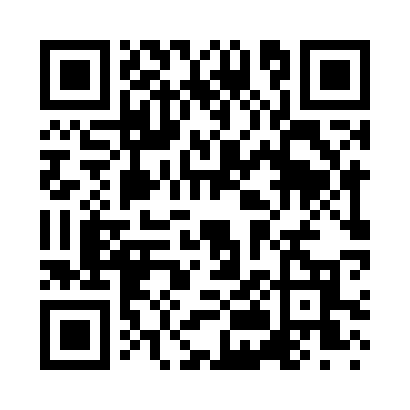 Prayer times for Silver Zone, Nevada, USAMon 1 Jul 2024 - Wed 31 Jul 2024High Latitude Method: Angle Based RulePrayer Calculation Method: Islamic Society of North AmericaAsar Calculation Method: ShafiPrayer times provided by https://www.salahtimes.comDateDayFajrSunriseDhuhrAsrMaghribIsha1Mon3:305:1012:414:428:139:532Tue3:315:1012:424:428:139:523Wed3:325:1112:424:428:139:524Thu3:325:1112:424:428:129:515Fri3:335:1212:424:428:129:516Sat3:345:1312:424:428:129:507Sun3:355:1312:434:428:129:508Mon3:365:1412:434:428:119:499Tue3:375:1512:434:428:119:4810Wed3:385:1512:434:428:109:4711Thu3:395:1612:434:428:109:4712Fri3:405:1712:434:428:099:4613Sat3:415:1712:434:428:099:4514Sun3:425:1812:434:428:089:4415Mon3:435:1912:444:428:089:4316Tue3:455:2012:444:428:079:4217Wed3:465:2112:444:428:069:4118Thu3:475:2212:444:428:069:4019Fri3:485:2212:444:428:059:3920Sat3:495:2312:444:428:049:3821Sun3:515:2412:444:428:039:3622Mon3:525:2512:444:418:029:3523Tue3:535:2612:444:418:029:3424Wed3:545:2712:444:418:019:3325Thu3:565:2812:444:418:009:3126Fri3:575:2912:444:407:599:3027Sat3:585:3012:444:407:589:2928Sun4:005:3012:444:407:579:2729Mon4:015:3112:444:407:569:2630Tue4:025:3212:444:397:559:2531Wed4:045:3312:444:397:549:23